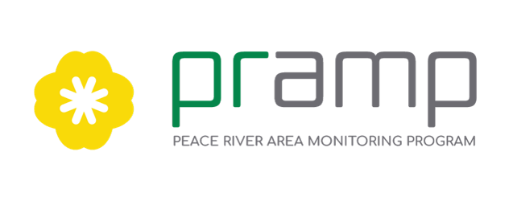 PRAMP Technical Working GroupAGENDANovember 10, 2022   1:00 p.m. – 3:00 p.m.Join Zoom Meetinghttps://us02web.zoom.us/j/83357513446?pwd=aGJFT1g2REVtVEJFY216TGlwS01KZz09Meeting ID: 833 5751 3446   Passcode: 734976 (see calendar invitation for phone-in details)Chair: Karla ReesorTimeDiscussionLeaderPackage IDDesired Endpoint1.0Opening1:001.1IntroductionsAll1.2Adoption of AgendaKarlaAReview and approve.1.3Adoption of Minutes (August 31, 2022)KarlaBReview and accept.1.4Follow-up on action listKarla2.0Standing Business1:102.1Administration & PlanningOSM 2022-23OSM 2023-24 MikeFor information: Update on OSM planning, next steps in 2023-24 cycle.1:152.2Regional Monitoring ProgramReview Dashboard ReportsAugust, September 2022Reno Deployment Provide update on Reno deploymentLily, MikeC, DnoneFor information: Collectively review monitoring data and operations information.For information: Update on deployment.3.0New Business1:303.1Annual Data Review: Review Draft Report Mike, LilyEFor information and discussion: provide feedback on draft Annual Data Review.1:553.2Network Assessment Project:Review Draft ReportMike, LilyF, GFor information and discussion: review recommendations and findings, discuss implementation & next steps.4.0Closure2:554.1Round tableAll3:004.2AdjournmentKarla